О признании утратившим силу постановления Главы муниципального образования «город Североуральск» от 29.12.2005 № 1763 «О реализации Областных законов от 22.07.2005 № 96-ОЗ и № 97-ОЗ» Руководствуясь пунктом 3 части 1 статьи 50 Положения о правовых актах Североуральского городского округа, утверждённого решением Думы Североуральского городского округа от 22.04.2015 № 33, в связи с принятием постановления Администрации Североуральского городского округа от 19.04.2017 № 469 «Об организации ведения учета малоимущих граждан в качестве нуждающихся в предоставляемых по договорам социального найма жилых помещениях на территории Североуральского городского округа», Администрация Североуральского городского округа ПОСТАНОВЛЯЕТ:1. Признать утратившим силу постановление Главы муниципального образования «город Североуральск» от 29.12.2005 № 1763 «О реализации Областных законов от 22.07.2005 № 96-ОЗ и № 97-ОЗ».2. Опубликовать настоящее постановление в газете «Наше слово» 
и разместить на официальном сайте Администрации Североуральского городского округа.И.о. Главы Североуральского городского округа				             С.А. Золотарева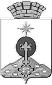 АДМИНИСТРАЦИЯ СЕВЕРОУРАЛЬСКОГО ГОРОДСКОГО ОКРУГАПОСТАНОВЛЕНИЕАДМИНИСТРАЦИЯ СЕВЕРОУРАЛЬСКОГО ГОРОДСКОГО ОКРУГАПОСТАНОВЛЕНИЕ13.07.2018                                                                                          № 777                                                                                         № 777г. Североуральскг. Североуральск